JELOVNIK ŠKOLSKE KUHINJEOSNOVNE ŠKOLE ZRINSKIH I FRANKOPANA OTOČAC    ZA veljaču 2022.  UKOLIKO UČENIK IZOSTANE S NASTAVE TIJEKOM MJESECA DVA I VIŠE DANA , A UPLATIO JE CIJELI IZNOS ZA KUHINJU, U SLJEDEĆEM  MJESECU IZNOS ZA KUHINJU ĆE MU SE UMANJITI.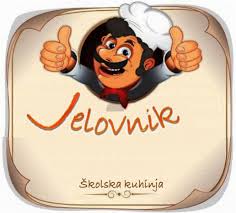 ŠKOLA ZADRŽAVA PRAVO IZMJENE JELOVNIKADATUM                                                NAZIV  JELA  7.2.GRIZ, KRAŠ EXPRESS, BISKVIT  8.2.GRAH S JEČMOM, KOBASICA, KRUH  9.2.PILEĆA HRENOVKA,  PEČENI KRUMPIR, KRUH, KAKAO10.2.BOLONJEZ, TIJESTO ŠPAGETI, KRUH11.2.POHANI OSLIĆ FILE, KRUMPIR SA ŠPINATOM, KRUH14.2.HOT-DOG, KEČAP, MAJONEZA, ČAJ15.2.SEKELI GULAŠ, PIRE KRUMPIR, KRUH16.2.PALENTA, TEKUĆI JOGURT, MLIJEKO17.2.POHANA  PILEĆA  ŠNICLA, RIZI-BIZI, KRUH18.2.PLJESKAVICA, RESTANI KRUMPIR, KRUH, SOK28.2.KUHANO  JAJE, POSEBNA SALAMA, KRUH, KAKAO